Allegato LOCAZIONE TEMPORANEA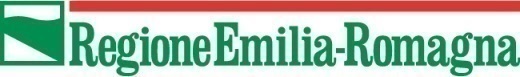 DICHIARAZIONE DELLA CONDIZIONE DEL NUCLEO FAMILIARE TERREMOTATO LOCATARIO/ASSEGNATARIO DI ALLOGGIO IN LOCAZIONE TEMPORANEACON ONERI A CARICO DEL COMMISSARIO DELEGATO(Dichiarazione sostitutiva di certificazione e di atto di notorietà resa ai sensi degli artt. 38, 46, 47 e 48 del dPR 28 dicembre 2000 n. 445)AL SINDACO DEL COMUNE DI__________________________________________________________________IL SOTTOSCRITTO  ____________________________________________________________________________(COGNOME E NOME)IN QUALITÀ DI LOCATARIO/ASSEGNATARIO DI ALLOGGIO IN LOCAZIONE TEMPORANEA AI SENSI DELLE ORDINANZE NN. 25/2012 E/O 26/2014consapevole delle conseguenze penali per chi attesti il falso, previste agli artt. 75 e 76 del dPR n. 445/2000, sotto la propria responsabilitàDICHIARADATI PERSONALIINDIRIZZO DEL RICHIEDENTE A CUI INVIARE COMUNICAZIONI E’ IL SEGUENTE:INDIRIZZO E DATI CATASTALI DELL’IMMOBILE DANNEGGIATO IN CUI IL NUCLEO FAMILIARE SI IMPEGNA A RIENTRARE (compilare MOD. LOC. TEMP. 1 o 2) AL TERMINE DEI LAVORI DI RIPRISTINO, PENA LA RESTITUZIONE DELLE SOMME CORRISPOSTE DAL COMMISSARIO:Comune __________________________________________ Provincia_________________________Via/Piazza_____________________________________________________N.______ Cap_________Foglio _________________	 Mappale_________________	    Subalterno_________________NELL’IMMOBILE, ALLA DATA DEL SISMA, ERA STABILITA LA:□	residenza anagrafica□	dimora abitualeORDINANZA DI SGOMBERO  Numero ____________  Data ____  / ____ / ____ per inagibilità temporanea  (Esito B) 		□per inagibilità parziale (Esito C)			□per inagibilità totale (Esito E) 			□     specificare se possibile  E0 □     E1 □     E2 □     E3 □per inagibilità per rischio esterno (Esito F) 	□unità abitative non danneggiate ma all’interno di UMI, di aggregati edilizi, oggetto di lavori di riparazione o di ripristino 			□unità abitativa ubicata in centro storico		□IL TITOLO CON CUI OCCUPAVA L’ABITAZIONE	□	proprietà 	□	locazione 	specificare se alloggio Acer: 	 SI □    		NO □(Specificare: contratto stipulato in data _________________registrato il____________________________ Presso l’ufficio dell’Agenzia delle Entrate _____________________________________________________n. di registrazione_____________  Canone di locazione mensile pagato €_________________________)	□	altro 		(Specificare: es. usufrutto, uso, comodato d’uso gratuito________________________________________)(specificare:  contratto stipulato in data_______________ registrato il____________________________ Presso l’ufficio dell’Agenzia delle Entrate ____________________________________n. di registrazione__________ IL CONTRATTO DI LOCAZIONE/COMODATO D’USO DELL’ABITAZIONE SGOMBERATA  È:  □   sciolto (risolto/rescisso)□   ancora in esecuzione □   sospeso E’ STATA SOTTOSCRITTA LA PROSECUZIONE DEL CONTRATTO IN BASE AL QUALE SI OCCUPAVA L’ABITAZIONE SGOMBERATA: □ 	  SI    (in data_____________)		□        NO VERRÀ SOTTOSCRITTA LA PROSECUZIONE DEL CONTRATTO IN BASE AL QUALE SI OCCUPAVA L’ABITAZIONE SGOMBERATA: □ 	  SI    		□        NOL’ABITAZIONE SGOMBERATA DI PROPRIETÀ È STATA VENDUTA PRIMA DEL RIPRISTINO DELL’AGIBILITÀ:        □ 	  SI    (in data_____________)		□   	 NO L’ABITAZIONE SGOMBERATA DI PROPRIETÀ È SOTTOPOSTA A PIGNORAMENTO IMMOBILIARE  □	   SI        	Specificare: data di notifica dell’atto di pignoramento  immobiliare_______________________________Numero di ruolo della procedura esecutiva NRGE________________del________________________Ufficio giudiziario avanti al quale è pendente la procedura esecutiva_____________________________□	   NO COMPOSIZIONE DEL NUCLEO FAMILIARE ALLA DATA DEL SISMA, RISULTANTE DAL CERTIFICATO STORICO DELLO STATO DI FAMIGLIA (Tabella 1)COMPOSIZIONE ATTUALE DEL NUCLEO FAMILIARE, ai sensi del Capo I, art. 5 (Tabella 2)DATA E MOTIVO PER CUI È VARIATA LA COMPOSIZIONE DEL NUCLEO FAMILIARE  ____/____/____ __________________________________________________________________/____/____ ______________________________________________________________In caso di diversa sistemazione alloggiativa di uno o più componenti del nucleo familiare, indicare il nominativo e l’indirizzo attuale.Nominativo________________________________________________________________________Comune __________________________________________ Provincia_________________________Via/Piazza ____________________________________________________n.______ Cap_________Nominativo________________________________________________________________________Comune __________________________________________ Provincia_________________________Via/Piazza ____________________________________________________n.______ Cap_________INDIRIZZO DELL’ALLOGGIO ATTUALE CON CANONE PAGATO DAL COMMISSARIO: Comune __________________________________________ Provincia_________________________Via/Piazza ____________________________________________________N.______ Cap_________LA SISTEMAZIONE ABITATIVA ATTUALE È TEMPORANEA, IN QUANTO E’ PREVISTO IL RIENTRO NELL’ABITAZIONE SGOMBERATA (compilare MOD. LOC. TEMP. 1 o 2-3):	 □	Sì    	Tutto/parte del nucleo _________________________________________________		(indicare il numero progressivo corrispondente al componente nella Tabella 2)□	No    LA SISTEMAZIONE ABITATIVA ATTUALE È DEFINITIVA, IN QUANTO NON E’ PREVISTO IL RIENTRO NELL’ABITAZIONE SGOMBERATA:	 □	Sì    	Tutto/parte del nucleo _________________________________________________		(indicare il numero progressivo corrispondente al componente nella Tabella 2)□	No    ******Il sottoscritto dichiara di aver preso conoscenza dell’ordinanza commissariale di aggiornamento del “Programma Casa” che regola le condizioni per la prosecuzione dell’assistenza e le conseguenze in caso di:- mancata presentazione della dichiarazione “Allegato LOCAZIONE TEMPORANEA” completa in ogni sua parte entro il 30 giugno 2015;- mancato rispetto dei termini di esecuzione dei lavori disposti dalle ordinanze nn. 29, 51 e 86/2012 e smi;- assenza dell’impegno a rientrare nell’abitazione al termine dei lavori di ripristino;- mancata documentazione del rientro nell’abitazione ripristinata.Sono consapevole che per non incorrere nella sanzione prevista al Capo IV, articolo 17, comma 7, sono tenuto a dare comunicazione di rinuncia al contratto di locazione ex ord. 25/2012 o 26/2014 attualmente in essere.Data _____________   		Firma del dichiarante________________________________________IN CASO DI NUCLEO FAMILIARE PROPRIETARIO/USUFRUTTUARIO: È STATA PRESENTATA L’ISTANZA DI PRENOTAZIONE ATTRAVERSO LA PIATTAFORMA “MUDE” (ai sensi dell’art. 3 dell’ordinanza commissariale n. 131/2013):SI 	□ (data di presentazione__________________ e data di conferma __________________)	NO 	□È STATA PRESENTATA DOMANDA DI CONTRIBUTO PER L’INTERVENTO DI RIPARAZIONE, RIPRISTINO CON MIGLIORAMENTO/ADEGUAMENTO SISMICO O RICOSTRUZIONE (ai sensi delle ordinanze commissariali n. 29, 51 e 86/2012 e smi):		SI	□ (data di presentazione__________________ n. pratica _______________________________)		NO 	□ (motivi _________________________________________________________________________)NESSUN CONTRIBUTO PUBBLICO RICHIESTO						    I LAVORI DI RIPRISTINO DELL’ABITAZIONE SGOMBERATA: sono stati avviati				□  (data inizio lavori ____________________________)						      (data stimata fine lavori _______________________)sono ancora da avviare				□  (data presunta inizio lavori _____________________)						     (data stimata fine lavori _______________________)sono terminati					□  (data fine lavori ______________________________)NON SARÀ RIPRISTINATA L’AGIBILITÀ NELL’ABITAZIONE SGOMBERATA		    Data _____________   		Firma del dichiarante________________________________________MOD. LOC. TEMP. 1DICHIARAZIONE DI IMPEGNO DEL PROPRIETARIO/USUFRUTTUARIO A RIENTRARE NELL’ABITAZIONE RIPRISTINATAin qualità diproprietario che occupava l’abitazione danneggiata alla data del sisma usufruttuario che occupava l’abitazione danneggiata alla data del sismaproprietario di un’abitazione sfitta alla data del sisma che intende adibire a propria abitazione principale al termine dell’esecuzione dei lavori di ripristinosituata nel Comune di ______________________ in via_______________________________________e destinatario di ordinanza sindacale di sgombero n._______________ del _______________________o di ordinanza di inagibilità n._______________ del _______________________ Comune __________________________________________ Provincia_________________________Via/Piazza_____________________________________________________N.______ Cap_________Foglio _________________	 Mappale_________________	    Subalterno_________________consapevole delle sanzioni penali previste dall’art. 76 del dPR n. 445/2000, nel caso di dichiarazioni mendaci, falsità negli atti, uso o esibizione di atti falsi o contenenti dati non più rispondenti a verità, SI IMPEGNAa rientrare nell’abitazione entro 30 giorni dalla data di fine lavori di ripristino della relativa agibilità;a documentare l’avvenuto rientro in tale abitazione entro sei mesi dalla data di fine lavori, richiedendo al Comune il trasferimento nella stessa della residenza anagrafica e presentando i relativi contratti per la fornitura di acqua, energia elettrica e gas, unitamente alla documentazione dei rispettivi consumi relativi a un periodo non inferiore a tre mesi;e dichiara di essere a conoscenza delle condizioni per la prosecuzione dell’assistenza e delle sanzioni previste in caso di non ottemperanza agli obblighi sanciti dalle ordinanze commissariali. ___________________________  				 In fede _____________________________	(Luogo e data)								(firma del Dichiarante)Allega copia del documento valido di identitàIN CASO DI NUCLEO FAMILIARE AFFITTUARIO/COMODATARIO MOD. LOC. TEMP. 2DICHIARAZIONE DI IMPEGNO DELL’AFFITTUARIO/COMODATARIO A RIENTRARE NELL’ABITAZIONE RIPRISTINATAin qualità diaffittuario che occupava l’abitazione danneggiata alla data del sismacomodatario che occupava l’abitazione danneggiata alla data del sismasituata nel Comune di ______________________ in via_______________________________________e destinatario di ordinanza sindacale di sgombero n._______________ del _______________________consapevole delle sanzioni penali previste dall’art. 76 del dPR n. 445/2000, nel caso di dichiarazioni mendaci, falsità negli atti, uso o esibizione di atti falsi o contenenti dati non più rispondenti a verità, SI IMPEGNAa rientrare nell’abitazione entro 30 giorni dalla data di fine lavori di ripristino della relativa agibilità;a documentare l’avvenuto rientro in tale abitazione entro sei mesi dalla data di fine lavori, richiedendo al Comune il trasferimento nella stessa della residenza anagrafica e presentando i relativi contratti per la fornitura di acqua, energia elettrica e gas, unitamente alla documentazione dei rispettivi consumi relativi a un periodo non inferiore a tre mesi;e dichiara di essere a conoscenza delle sanzioni previste in caso di non ottemperanza agli obblighi sanciti dalle ordinanze commissariali. ___________________________  				 In fede _____________________________	(Luogo e data)								(firma del Dichiarante)Allega copia del documento valido di identitàMOD. LOC. TEMP. 3da compilare e fare sottoscrivere al Proprietario/Usufruttuario dell’abitazione sgomberataIl/la Sottoscritto/a ___________________________________nato a_____________________ il__________ e residente nel Comune di ______________________________ Prov._____________ Cap_____________ in via ______________________________________________________________ n. _________________in qualità di proprietario dell’abitazione sgomberata con provvedimento della competente autorità, locata alla data del sisma del maggio 2012 al Sig./Sig.ra _________________________________DICHIARA- di aver presentato l’istanza di prenotazione attraverso la piattaforma “MUDE” (ai sensi dell’art.3 dell’ordinanza n. 131/2013)		SI 	□      (data di presentazione__________________ data di conferma__________________)		NO 	□oppure: - di aver presentato o che presenterà domanda di contributo per gli interventi di riparazione, ripristino con miglioramento/adeguamento sismico o ricostruzione (ai sensi delle ordinanze nn. 29, 51 e 86/2012 e smi)		SI 	□	(data di presentazione__________________ n. pratica  ______________________)		NO 	□	(motivi _______________________________________________________)I lavori di ripristino dell’abitazione sgomberata: 	- sono stati avviati					□ (data inizio lavori _____________________________)								    (data stimata fine lavori ________________________)	- sono ancora da avviare 				□ (data presunta inizio lavori  _____________________)								    (data stimata fine lavori ________________________)	- sono terminati					□ (data fine lavori ______________________________)□ Il sottoscritto NON intende realizzare i lavori di ripristino						□ Il sottoscritto NON intende stipulare il contratto di locazione/comodato d’uso con il medesimo     locatario/comodatario, consapevole che ciò comporta la decadenza dal diritto al contributo     e la sua restituzione (ai sensi dell’art. 6, comma 3, delle ordinanze nn. 29, 51 e 86/2012 e smi)    motivi____________________________________________________________________________DICHIARA ALTRESÌ CHEentro 30 giorni dalla data di fine lavori l’abitazione sarà rimessa nella disponibilità del medesimo locatario/comodatario Sig./Sig.ra_______________________________________Luogo e data __________________________________Firma del proprietario dichiarante ________________________________________Allega copia del documento valido di identitàSpazio riservato al Comune ________________________________________________________________________________________________________________________________________________________________________________________________________________________________________________________________________________________________________________________________________________________________________________________________________________________________________________________________________________________________________________________________________________________________________________________________________________________________________________________________________________________________________________________________________________________________________________________________________________________________________________________________________________________________________________________________________________________________________________________________________________________________________________________________________________________________________________________________________________________________________________________________________________________________________________________________________________________________________________________________________________________________________________________________________________________________________________________________________________________________________________________________________________________________________________________________________________________________________________________________________________________________________________________________________________________________________________________________________________________________________________________________________________________________________________________________________________________________________________________________________________________________________________________________________________________________________________________________________________________________________________________________________________________________________________________________________________________________________________________________________________________________________________________________________________________________________________________________________________________________________________________________________________________________________________________________________________________________________________________________________________________________________________________________________________________________________________________________________________________________________________________________________________________________________________________________________________________________________________________________LEGGERE CON ATTENZIONE:Il/i dichiarante/i è/sono tenuto/i a leggere con attenzione l’ordinanza del Commissario delegato che disciplina i criteri, le procedure e i termini per la prosecuzione dell’assistenza ai sensi delle ordinanze nn. 25/2012 e 26/2014, disciplinanti l’assegnazione di alloggi in locazione temporanea.Dalla data di pubblicazione della suddetta ordinanza possono essere stipulati contratti di locazione temporanea esclusivamente per i nuclei familiari che alla data del sisma del maggio 2012 occupavano l’abitazione a titolo gratuito (proprietà, usufrutto o altro diritto reale di godimento, o comodato), con percorso di rientro nell’abitazione al termine dei lavori di ripristino dell’agibilità, solo nei casi indicati al Capo IV, art. 18, comma 1.Per i nuclei familiari che alla data del sisma erano in locazione e con percorso di rientro, potranno accedere soltanto al Contributo per il canone di locazione (CCL) di cui al CAPO II, se in possesso dei requisiti di cui all’art. 8, presentando al Comune apposita domanda. Per coloro i cui contratti di locazione ex ordd. 25/2012 e 26/2014 scadono entro il 31 agosto 2015 e che dovranno attivarsi per la ricerca di un’altra soluzione abitativa è ammissibile un rinnovo della durata massima di 6 mesi, al cui termine potranno accedere al CCL.La presente dichiarazione costituisce dichiarazione sostitutiva di certificato e di atto notorio (artt.  46 e 47 del D.P.R. n. 445/2000).  Ai sensi dell’art 75, D.P.R. n. 445/2000 chiunque rilascia dichiarazioni mendaci, forma atti falsi o ne fa uso è punito ai sensi del codice penale e delle leggi speciali in materia. L’esibizione di un atto contenente dati non più rispondenti a verità equivale ad uso di atto falso. Ai sensi dell’art. 71 del D.P.R. n. 445/2000 il Comune è tenuto ad effettuare idonei controlli anche a campione ed in tutti i casi in cui sorgono fondati dubbi sulla veridicità delle dichiarazioni sostitutive di cui ai richiamati artt. 46 e 47 D.P.R. n. 445/2000.Qualora dal controllo emerga la non veridicità del contenuto della dichiarazione, il dichiarante decade dai benefici conseguenti al provvedimento emanato sulla base della dichiarazione non veritiera. (art 75 D.P.R. n. 445/2000).Data _____________   		Firma del dichiarante________________________________________INFORMATIVA ai soggetti privati per il trattamento dei dati personali1. PremessaAi sensi dell’art. 13 del D.Lgs. n. 196/2003 - “Codice in materia di protezione dei dati personali” (di seguito denominato “Codice”), la Regione Emilia-Romagna, Titolare del trattamento, è tenuta a fornirle, per quanto di sua competenza, informazioni in merito all’utilizzo dei suoi dati personali.Il trattamento dei suoi dati per lo svolgimento di funzioni istituzionali da parte della Regione Emilia-Romagna, in quanto soggetto pubblico, non necessita del suo consenso.2. Fonte dei dati personaliLa raccolta dei suoi dati personali viene effettuata registrando i dati da lei stesso forniti in qualità di interessato nella domanda di contributo presentata al Comune di residenza/dimora abituale in relazione agli eventi sismici verificatisi il 20 maggio 2012 e il 29 maggio 2012:3. Finalità del trattamentoI dati personali sono trattati per l’erogazione del finanziamento a copertura, ove spettante, del canone di locazione temporanea, ai sensi dell’ordinanza n. 25/2012 e n. 26/2014, di cui Lei beneficia.4. Modalità di trattamento dei dati In relazione alle finalità descritte, il trattamento dei dati personali avviene mediante strumenti manuali, informatici e telematici con logiche strettamente correlate alle finalità sopra evidenziate e, comunque, in modo da garantire la sicurezza e la riservatezza dei dati stessi. Adempiute le finalità prefissate, i dati verranno cancellati o trasformati in forma anonima.5. Facoltatività del conferimento dei datiIl conferimento dei dati è facoltativo, ma in mancanza non sarà possibile procedere all’assegnazione del finanziamento a copertura, ove spettante, del canone di locazione temporanea, ai sensi dell’ordinanza n. 25/2012 e n. 26/2014, di cui Lei beneficia.6. Categorie di soggetti ai quali i dati possono essere comunicati o che possono venirne a conoscenza in qualità di Responsabili o IncaricatiI Suoi dati personali potranno essere conosciuti esclusivamente dagli operatori della Regione Emilia-Romagna, individuati quali incaricati del trattamento e da altri soggetti previamente individuati quali Responsabili esterni.  I dati personali possono essere conosciuti da funzionari dello Stato per eventuali controlli ai sensi del dPR 30 gennaio 1993, n. 51 (Regolamento concernente la disciplina delle ispezioni sugli interventi di emergenza). 7. Diritti dell'interessatoLa informiamo, infine, che la normativa in materia di protezione dei dati personali conferisce agli interessati la possibilità di esercitare specifici diritti, in base a quanto indicato all’art. 7 del “Codice” che qui si riporta:1.	L’interessato ha diritto di ottenere la conferma dell’esistenza o meno di dati personali che lo riguardano, anche se non ancora registrati,  e la loro comunicazione in forma intelligibile.2.	L’interessato ha diritto di ottenere l’indicazione:dell’origine dei dati personali;delle finalità e modalità del trattamento;della logica applicata in caso di trattamento effettuato con l’ausilio di strumenti elettronici;degli estremi identificativi del titolare, dei responsabili e del rappresentante designato ai sensi dell’art. 5, comma 2;dei soggetti o delle categorie di soggetti ai quali i dati personali possono essere comunicati o che possono venirne a conoscenza in qualità di rappresentante designato nel territorio dello Stato, di responsabili o incaricati.3.	L’interessato ha diritto di ottenere:l’aggiornamento, la rettificazione ovvero, quando vi ha interesse, l’integrazione dei dati;la cancellazione, la trasformazione in forma anonima o il blocco dei dati trattati in violazione di legge, compresi quelli di cui non è necessaria la  conservazione in relazione agli scopi per i quali i dati sono stati raccolti o successivamente trattati;l’attestazione che le operazioni di cui alle lettere a) e b) sono state portate a conoscenza, anche per quanto riguarda il loro contenuto, di coloro ai quali i dati sono stati comunicati o diffusi, eccettuato il caso in cui tale adempimento si rivela impossibile o comporta un impiego di mezzi manifestamente sproporzionato rispetto al diritto tutelato.4.	L’interessato ha diritto di opporsi, in tutto o in parte:per motivi legittimi al trattamento dei dati personali che lo riguardano, ancorché pertinenti allo scopo della raccolta;al trattamento di dati personali che lo riguardano a fini di invio di materiale pubblicitario o di vendita diretta o per il compimento di ricerche di mercato o di comunicazione commerciale.8. Titolare e Responsabile del trattamentoIl Titolare del trattamento dei dati personali di cui alla presente Informativa è il Presidente della Regione Emilia Romagna - Commissario delegato, con sede in Bologna, Viale Aldo Moro 52, 40127. Le richieste, di cui al precedente paragrafo, devono essere inoltrate alla Regione Emilia-Romagna, Viale Aldo Moro 52, 40127 Bologna.Le richieste di cui all’art. 7 del “Codice”, commi 1 e 2, possono essere formulate anche oralmente.9. Titolari del trattamento diversi dalla Regione Emilia-RomagnaIl Comune abilitato a ricevere la dichiarazione, in qualità di autonomo titolare del trattamento, deve fornire una specifica informativa sul trattamento dei dati personali per gli ambiti di propria competenza.COMUNE DI NASCITA                                                                        DATA DI NASCITA  _ _ / _ _ / _ _ _ _NAZIONALITA’COMUNE  DI RESIDENZA                                                                                                     PROV.VIA/PIAZZA                                                                                                                   N.CODICE FISCALE                                                                                                     TELVIA/PIAZZA                                                                                                                   N.COMUNE                                                                                                      PROVINCIACognomeNomeData di nascitaCodice FiscaleEtàEtàDisabile con invalidità non < 67%CognomeNomeData di nascitaCodice Fiscale< 14 anni> 65 anni Disabile con invalidità non < 67%1234567CognomeNomeData di nascitaCodice FiscaleEtàEtàDisabile con invalidità non < 67%CognomeNomeData di nascitaCodice Fiscale< 14 anni> 65 anni Disabile con invalidità non < 67%1234567Il/la Sottoscritto/a ________________________________Il/la Sottoscritto/a ________________________________Il/la Sottoscritto/a ________________________________nato/a a _____________________________nato/a a _____________________________nato/a a _____________________________Prov. ________Paese _______________________Nazionalità_____________Nazionalità_____________Nazionalità_____________il _______________residente nel Comune di________________________________________________residente nel Comune di________________________________________________residente nel Comune di________________________________________________residente nel Comune di________________________________________________residente nel Comune di________________________________________________Provincia _________Via ______________________________________________________Via ______________________________________________________Via ______________________________________________________Via ______________________________________________________n. _______CAP _____________Il/la Sottoscritto/a ________________________________Il/la Sottoscritto/a ________________________________Il/la Sottoscritto/a ________________________________nato/a a _____________________________nato/a a _____________________________nato/a a _____________________________Prov. ________Paese _______________________Nazionalità_____________Nazionalità_____________Nazionalità_____________il _______________residente nel Comune di________________________________________________residente nel Comune di________________________________________________residente nel Comune di________________________________________________residente nel Comune di________________________________________________residente nel Comune di________________________________________________Provincia _________Via ______________________________________________________Via ______________________________________________________Via ______________________________________________________Via ______________________________________________________n. _______CAP _____________